SURAT PERINTAH PERJALANAN DINAS	Pejabat yang berwenang yang menerbitkan SPPD, pegawai yang melakukan perjalanan dinas, para pejabat yang mengesahkan tanggal berangkat / tiba, serta bendahara pengeluaran bertanggung jawab berdasarkan peraturan – peraturan Keuangan Negara apabila Negara menderita rugi akibat kesalahan, kelalaian, dan kealpaannya.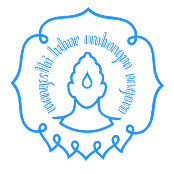 KEMENTERIAN PENDIDIKAN, KEBUDAYAAN,RISET, DAN TEKNOLOGIUNIVERSITAS SEBELAS MARET LEMBAGA PENELITIAN DAN PENGABDIAN KEPADA MASYARAKATJl. Ir. Sutami No. 36A Kentingan Surakarta 57126 Telp. (0271) 632916Nomor :         /2022Pejabat berwenang yang memberi perintah:Ketua LPPM UNSNama Pegawai yang di perintahkan  / NIP:Nama / NIPPangkat dan Golongan menurut PP No.11 Th2003:Pembina Utama Muda/ IVcJabatan:KetuaGaji Pokok:Tingkat menurut Peraturan perjalanan dinas:Maksud perjalanan dinas:Melaksanakan kegiatan ...............................,berkaitan dengan penelitian skema ............... dana ........... Tahun Anggaran 2022, Alat angkut yang dipergunakan:.....................................Tempat berangkat:SurakartaTujuan:Tempat dan AlamatLamanya perjalanan dinas:..... HariTanggal berangkat:................... 2022Tanggal harus kembali:................... 2022Pengikut : Nama:Umur hubungan keluarga / keterangan........................................	 :: .............................................9.Pembebanan Anggaran:Dana .......................... TA 202210.Keterangan  Lain-lain:11.Tembusan disampaikan kepada::Dikeluarkan di  : SurakartaPada tanggal : Ketua LPPM  UNS,Prof. Dr. Okid Parama Astirin, M.S.NIP. 196303271986012002Berangkat dari:SurakartaSurakartaSurakartaPada Tanggal:................................................................................................Ke:.................................................................................Ketua LPPM  UNS,Prof. Dr. Okid Parama Astirin, M.S.NIP. 196303271986012002Ketua LPPM  UNS,Prof. Dr. Okid Parama Astirin, M.S.NIP. 196303271986012002Ketua LPPM  UNS,Prof. Dr. Okid Parama Astirin, M.S.NIP. 196303271986012002Tiba di:.............................................................................................Berangkat dari:.....................Pada Tanggal:.............................................................................................Ke:.....................Kepala:Pada Tanggal:.....................(Nama Terang) NIPKepala(Nama Terang) NIP:Tiba di:Berangkat dari:Pada Tanggal:Ke:Kepala:Pada Tanggal:(Nama Terang) NIPKepala(Nama Terang) NIP:Tiba kembali di:SurakartaSurakartaSurakartaTelah diperiksa dengan keterangan bahwa perjalanan tersebut atas perintahnya dan semata- mata untuk kepentingan jabatan dalam waktu yang sesingkat - singkatnya.Telah diperiksa dengan keterangan bahwa perjalanan tersebut atas perintahnya dan semata- mata untuk kepentingan jabatan dalam waktu yang sesingkat - singkatnya.Telah diperiksa dengan keterangan bahwa perjalanan tersebut atas perintahnya dan semata- mata untuk kepentingan jabatan dalam waktu yang sesingkat - singkatnya.(Tempat kedudukan)  (Tempat kedudukan)  (Tempat kedudukan)  (Tempat kedudukan)  (Tempat kedudukan)  Telah diperiksa dengan keterangan bahwa perjalanan tersebut atas perintahnya dan semata- mata untuk kepentingan jabatan dalam waktu yang sesingkat - singkatnya.Telah diperiksa dengan keterangan bahwa perjalanan tersebut atas perintahnya dan semata- mata untuk kepentingan jabatan dalam waktu yang sesingkat - singkatnya.Telah diperiksa dengan keterangan bahwa perjalanan tersebut atas perintahnya dan semata- mata untuk kepentingan jabatan dalam waktu yang sesingkat - singkatnya.Pada Tanggal:...................................................Telah diperiksa dengan keterangan bahwa perjalanan tersebut atas perintahnya dan semata- mata untuk kepentingan jabatan dalam waktu yang sesingkat - singkatnya.Telah diperiksa dengan keterangan bahwa perjalanan tersebut atas perintahnya dan semata- mata untuk kepentingan jabatan dalam waktu yang sesingkat - singkatnya.Telah diperiksa dengan keterangan bahwa perjalanan tersebut atas perintahnya dan semata- mata untuk kepentingan jabatan dalam waktu yang sesingkat - singkatnya.Pejabat Pemberi PerintahKetua LPPM UNS,Prof. Dr. Okid Parama Astirin, M.S.NIP. 196303271986012002Pejabat Pemberi PerintahKetua LPPM UNS,Prof. Dr. Okid Parama Astirin, M.S.NIP. 196303271986012002Pejabat Pemberi PerintahKetua LPPM UNS,Prof. Dr. Okid Parama Astirin, M.S.NIP. 196303271986012002Pejabat Pemberi PerintahKetua LPPM UNS,Prof. Dr. Okid Parama Astirin, M.S.NIP. 196303271986012002Pejabat Pemberi PerintahKetua LPPM UNS,Prof. Dr. Okid Parama Astirin, M.S.NIP. 196303271986012002Pejabat Pemberi PerintahKetua LPPM UNS,Prof. Dr. Okid Parama Astirin, M.S.NIP. 196303271986012002Pejabat Pemberi PerintahKetua LPPM UNS,Prof. Dr. Okid Parama Astirin, M.S.NIP. 196303271986012002Pejabat Pemberi PerintahKetua LPPM UNS,Prof. Dr. Okid Parama Astirin, M.S.NIP. 196303271986012002CATATAN LAIN-LAINCATATAN LAIN-LAINCATATAN LAIN-LAIN:PERHATIANPERHATIANPERHATIAN: